Наша цель – забота о каждом пациенте!У каждого владельца полиса ОМС есть свой СТРАХОВОЙ ПРЕДСТАВИТЕЛЬ – главный помощник при получении медицинской помощи.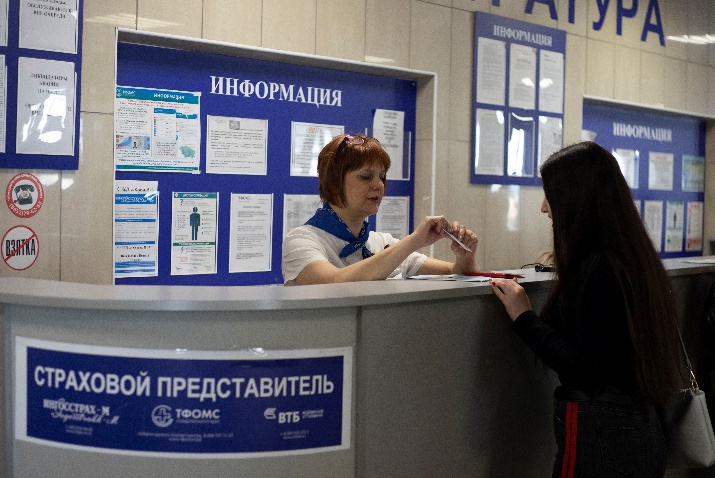 требуется консультация по вопросам получения бесплатной медицинской помощи?необходимо содействие при получении бесплатной медицинской помощи?считаете, что Ваши права нарушены?медицинская организация отказывает в плановой госпитализации?Позвоните своему СТРАХОВОМУ ПРЕДСТАВИТЕЛЮ!СТРАХОВОЙ ПРЕДСТАВИТЕЛЬ не только поможет разобраться в вопросах и проблемах пациента, но и примет активное участие в их разрешении.ИНСТИТУТ СТРАХОВЫХ ПРЕДСТАВИТЕЛЕЙ:СТРАХОВОЙ ПРЕДСТАВИТЕЛЬ 1 УРОВНЯ -  предоставит информацию справочно-консультационного характера.СТРАХОВОЙ ПРЕДСТАВИТЕЛЬ 2 УРОВНЯ - проконсультирует по вопросам обязательного медицинского страхования, окажет содействие в получении бесплатной медицинской помощи. СТРАХОВОЙ ПРЕДСТАВИТЕЛЬ 3 УРОВНЯ – рассмотрит обращение, организует экспертизу качества оказанной медицинской помощи. К страховому представителю можно обратиться, позвонив: в Контакт–центр ТФОМС Ставропольского края по бесплатному телефону: 8-800-707-11-35по телефону «горячей линии» страховой медицинской организации:В «Личном кабинете застрахованного лица» на официальном сайте ТФОМС Ставропольского края Вы узнаете информацию о своей страховой медицинской организации и страховом представителе, а также график работы страховых представителей в медицинской организации.                   Ставропольский филиал ООО ВТБ МСТелефон единой «горячей линии» 8-800-100-800-5Филиал ООО «СК «Ингосстрах-М» в г. Ставрополе.Телефон «горячей линии» 8(8652)56-06-68